جامعة محمد خيضر ببــــــــــــــــــــــــــــــــــــــــــــــــــــــسكرة                                                 السنة الثالثة ل.م.د محاسبة وجباية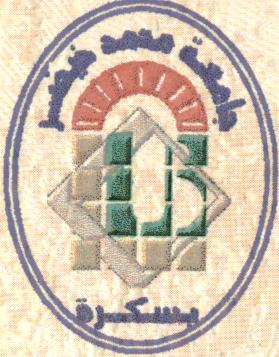 كلية العلوم الاقتصادية والتجارية وعلوم التسيير                                          السنة الجـــــــــامعية :2014/2015الامتحان الاستدراكي للسداسي السادسالتمرين (6ن):لدراسة العلاقة يبين درجة الحرارة اليومية (x) وكمية الماء المعدني المباع بالقارورة (y)، أخذنا مبيعات أحد المحلات من المياه المعدنية خلال عشرة أيام في درجات حرارة مختلفة فتحصلنا على النتائج التالية: وأن متوسط دراجة الحرارة خلال هاته العشر أيام كان 31 درجة، وأن مقدر الكمية المستهلكة من المياه في يوم بلغت فيه درجة الحرارة 35° كان 60.6 قروره.  المطلوب:قدر معالم النموذج الخطي البسيط بطريقة المربعات الصغرى؟أحسب معامل الارتباط واختبر معنويته عند مستوى معنوية 5%؟ أدرس صلاحية النموذج عند مستوى معنوية 05%؟أدرس إمكانية انعدام معالم خط الانحدار عند مستوى معنوية 05%؟التمرين الثاني (10ن).تعطي الملاحظات التالية: إذا كانت x هي مصفوفة النموذج التالي: مع  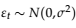 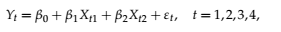 فوجدنا القيم التالية:   أوجد بطريقة المربعات الصغرى مقدرات معالم النموذج السابق؟ 2ناحسب معامل التحديد وفسر معناه؟ 2ناختبر مدى ملائمة النموذج عند مستوى معنوية 5%؟ 2ناختبر معنوية أثر المتغيرين x1 وx2 عند مستوى معنوية 5%؟ 4نيعطى:    ;  ; كمية المياه المعدنية المباعة y 6273045486366848433X2X1Y52742211341133